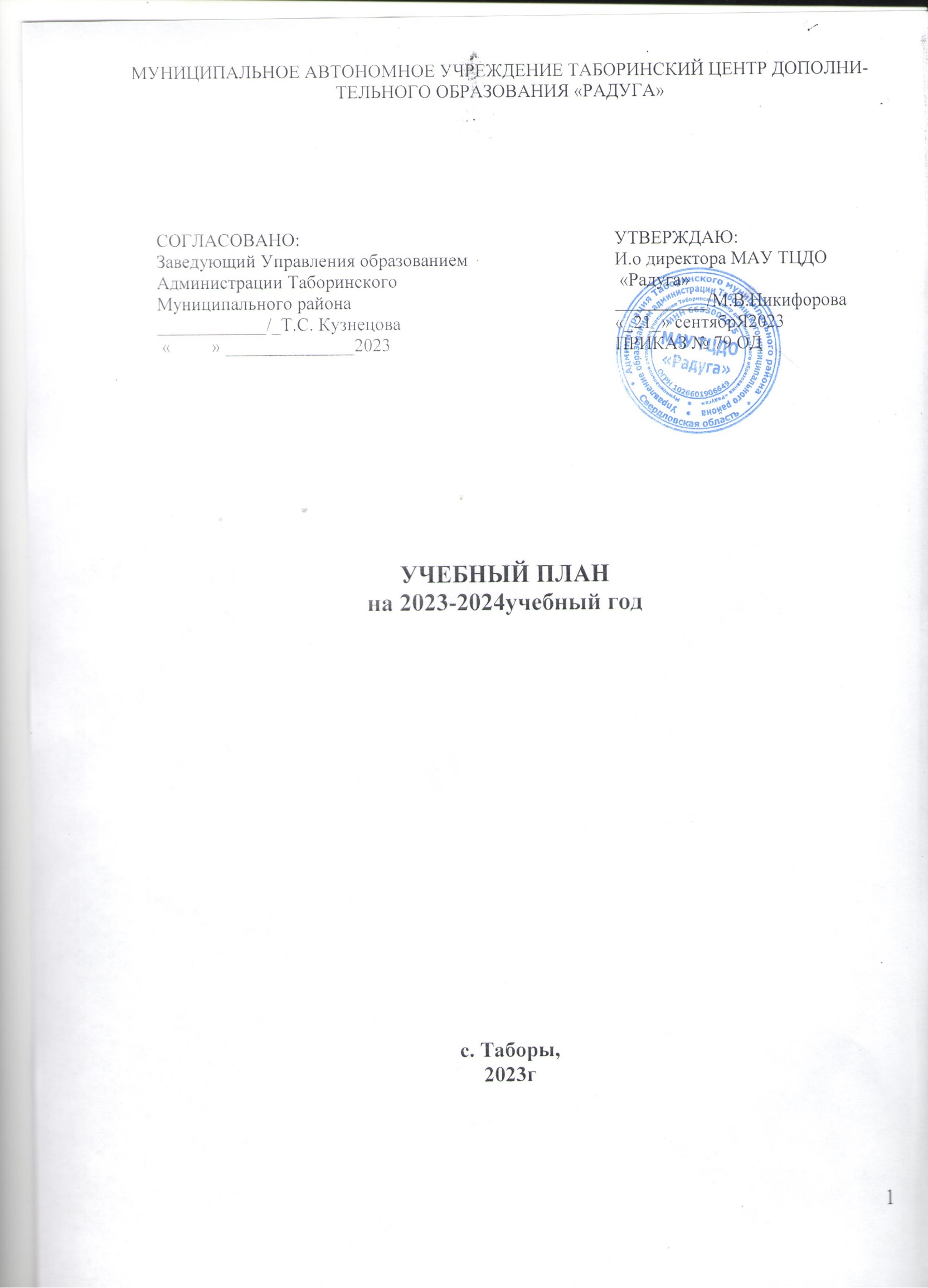 ВведениеУчебный план составлен на основе:Закона «Об образовании» РФ;Типового Положения об образовательном учреждении дополнительного образования детей;Программы развития МАУ ТЦДО «Радуга»;Образовательной программы МАУ ТЦДО «Радуга»;Примерных программ, рекомендованных ИРО, программ педагогов дополнительного образования.Учебный план является основным финансовым документом, на его основе составляются тарификация работников и бюджет МАУ ТЦДО «Радуга».Учебный план разработан в соответствии со стоящими перед педагогическим коллективом МАУ ТЦДО «Радуга» задачами, с учётом базы и кадрового потенциала учреждения, с учётом максимального удовлетворения социального заказа на дополнительные образовательные услуги. При составлении учебного плана были использованы методические рекомендации по разработке учебного плана учреждений дополнительного образования детей.Пояснительная запискак учебному плану муниципального автономного учреждения дополнительного образования «Радуга»Современное общество предъявляет всё более высокие требования к образованию и воспитанию новой личности. Ребёнок должен быть более коммуникабельным, физически и интеллектуально развитым, способным к адаптации в постоянно меняющемся социуме.Получая дополнительное образование в какой-либо области, дети и подростки имеют возможность:-  спортивного и творческого развития;- развития коммуникативных и лидерских качеств личности;- разнообразного и содержательного досуга;- проявления активной жизненной позицииВ Центре детского творчества «Радуга» дети получают образование на добровольной  бесплатной основе.Учебный план составляется с учётом интересов и запросов детей и родителей (лиц их заменяющих).Дети имеют возможность обучаться как по одной, так и по нескольким образовательным программам.Образовательные программы дополнительного образования детей составлены с учётом возрастных особенностей детей и их способностей.Для эффективного и полного прохождения образовательного процесса созданы необходимые условия: оборудованные учебные классы, у каждого педагога имеется необходимая методическая литература, дидактический материал, спортинвентарь и другие приспособления.Педагоги дополнительного образования регулярно проходят курсы повышения квалификации, занимаются самообразованием, обмениваются опытом, участвуют в семинарах, конкурсах, выставках педагогического мастерства.В настоящее время  в стране возросла популярность спорта, что нашло отклик и на территории Таборинского района -  всё больше детей и подростков увлекаются различными видами спорта. Кроме того, воспитание детей направлено на развитие патриотизма и выполнения норм ГТО. Для удовлетворения их потребностей в учебном плане предусмотрены образовательные программы по футболу, волейболу, атлетике, баскетболу, биатлону, хоккею, теннису, стрельбе из пневматической винтовки.Целью деятельности МАУ ТЦДО «Радуга» является:- обеспечение социально-значимой деятельности детей и подростков в сфере свободного времени на основе их интересов и разнообразных потребностей для развития творческих, моральных и физических способностей, формирования общей культуры, профессионального и личностного самоопределения, адаптации детей к жизни в обществе.Достижение данной цели возможно при решении задач:создать условия для развития мотивации к познавательной деятельности на основе  интересов и способностей детей и подростков;способствовать процессу освоения детьми общечеловеческих ценностей в совместной творческой деятельности с педагогами, родителями, сверстниками;создать необходимые условия для развития творческих способностей детей и подростков и их личностного развития и самореализации;создать условия для формирования способности к самопознанию и саморазвитию, с последующим профессиональным и личностным самоопределением и самореализацией  в социуме;создать условия для развития патриотических чувств и любви к Родине;способствовать развитию навыков здорового образа жизни детей и подростков,  укреплению их здоровья, физическому самосовершенствованию.Основное содержание деятельностиЗанятия в детских объединениях МАУ ТЦДО «Радуга» начинаются 1 сентября, за исключением сезонных или краткосрочных программ, Учебный год заканчивается 31 мая, либо 30 июня.Расписание занятий в объединениях составляется в начале учебного года  администрацией по представлению педагогических работников с учетом установления наиболее благоприятного режима труда и отдыха обучающихся, соответствующего их возрастным особенностям, санитарно-гигиеническим нормам, по желаниям родителей (законных представителей) и утверждается руководителем МАУ ТЦДО. Перенос занятий и изменение расписания производится только с согласия администрации и оформляется документально.В период школьных каникул возможна работа по специальному расписанию. В каникулярное время в ТЦДО также проводятся для всех обучающихся познавательные, спортивные, досуговые и иные мероприятия.В случае снижения фактической посещаемости в течение года группы могут быть расформированы. Высвобожденные в этом случае средства используются на открытие новых детских объединений.В 2023-2024   учебном году планируется реализация 15 учебных программ (83 учебных часа) в трех направленностях:- художественно – эстетической – 7 программ- физкультурно – спортивной – 4 программы- социально – педагогической – 4 программы1. Художественно – эстетическая направленностьПрограммы данной направленности воздействуют на эмоциональную сферу обучающихся, осуществляют его «погружение» в художественный образ, развивают творческое отношение ребёнка к жизни, дают возможность каждому обучающему проявлять и реализовывать свои творческие способности в области изобразительного искусства, декоративно-прикладного творчества и исполнительского мастерства.В данной направленности планируется реализация 7 программ дополнительного образования детей. «Умелые ручки», «Лепка из пластилина», «В ритме танца», «Вдохновение», «Юный художник», «Веселый карандаш», «Юные артисты» 2. Физкультурно – спортивная направленностьПрограммы физкультурно – спортивной направленности помогают развивать общефизические навыки детей и подростков, способствуют развитию силы, выносливости, вестибулярного аппарата, воспитанию воли, целеустремлённости. Занятия по программам данной направленности укрепляют здоровье и закаляют организм, так как предусматривается их проведение не только в помещении спортзала, но и на свежем воздухе. Физкультурно – спортивная направленность ставит своей целью формирование потребности ребенка в здоровом образе жизни, воспитание сильного, гармонически развитого человека. В рамках данной направленности планируется реализация  4 образовательных программы. Отслеживание результативности происходит по двум направлениям: на основе мониторинга реализации образовательной программы и результативности участия обучающихся в конкурсах и соревнованиях. «Спортивные танцы», «Волейбол», «Лыжная подготовка», «Юный стрелок» «Футбол»3.  Социально – педагогическая направленностьСоциально – педагогическая направленность формирует социально – активную личность, готовую к выбору профессии и продолжению обучения. Обучаясь по программам данной направленности, дети и подростки развивают навыки общения, имеют возможность реализовать свой потенциал. Эти программы направлены на развитие коммуникативных качеств, навыков самопознания, самоопределения, саморазвития, способствуют социализации детей. «Легоконструирование», «Армеец», «Говорим красиво», «Скорочтение»Планируется реализация 4 образовательных программ. Отслеживание результативности происходит по двум направлениям: на основе мониторинга реализации образовательной программы и результативности участия обучающихся в акциях, форумах, конкурсах, выставках, слетах, проектной деятельности социально - педагогической направленности.Образовательные программы будут реализовываться в 24 учебных группах:обучающиеся в большинстве учебных группах   будут заниматься на базе основного здания по адресу: с.Таборы, ул. Советская 2, первый этаж;обучающиеся объединения волейбол, занимаются в спотрзале Таборинской СОШодна группа из объединения «Лего», проводит занятия в Кузнецовская ООШПри реализации учебного плана и дополнительных образовательных программ педагоги включают как занятия в учебном кабинете, так и дополнительные: экскурсии, экспедиции, походы, творческие отчеты, концерты, кинолектории, встречи. Обучающихся будут учить способам творческого применения полученных знаний, умений и навыков на практике для поддержания высокого уровня умственной и физической работоспособности, состояния здоровья, самостоятельных занятий, формировать потребность в здоровом образе жизни.Планируемый общий объем учебной нагрузки педагогов дополнительного образования –    18    академических часов. Нагрузка по направленностям учебного процесса будет распределяться следующим образом:- художественно – эстетической – 38 час.;- физкультурно – спортивной –21час.;- социально – педагогической – 24часРежим работы определяется из обязательных требований о разрыве времени между основным и дополнительным образованием. Занятия в детских объединениях ТЦДО начинаются с 15.00 часов, за исключением отдельных объединений. По длительности занятий астрономическое время составляет 60 минут, академический час – 40 минут (30 минут для дошкольников) в соответствии с нормами СанПиНа 2.4.4.1251-03. Между академическими часами установлен перерыв 10 минут. Время проведения занятий одной группы в неделю от 2 часов до 4 часов. Средняя наполняемость учебных групп 10-12 человек.В целом, для реализации учебного плана МАУ ТЦДО «Радуга» созданы все необходимые условия: кадровое, методическое, материально-техническое обеспечение.Учебный план составлен в соответствии с Программой развития МАУ ТЦДО «Радуга», с учетом потребностей детей, родителей и социума.Учебный план на 2023-2024 учебный год№№Направленность Название программыУчебная база Кол-во часов Кол-во группГод реализацииФизкультурно-спортивная11Физкультурно-спортивная«Лыжная подготовка» Стадион ТСОШ, ТЦДО	61122Физкультурно-спортивная«Волейбол»ТСОШ82133Физкультурно-спортивная«Стрельба из пневматической винтовки»Стадион ТСОШ, тир ТЦДО31144Физкультурно-спортивная«Спортивные танцы»ТЦДО421Физкультурно-спортивнаяФизкультурно-спортивнаяВсего Всего Всего 216Социально- педагогическая88Социально- педагогическаяЛегоконструированиеТЦДО102199Социально- педагогическая«Армеец»ТЦДО8211010Социально- педагогическая«Говорим красиво»ТЦДО2111111Социально- педагогическаяСкорочтениеТЦДО4112131213Социально- педагогическаяТЦДОТЦДО2411311414ТЦДО6111515ТЦДО4211616ТЦДО211Всего Всего Всего -4313Художественно-эстетическаяХудожественно-эстетическаяХудожественно-эстетическаяХудожественно-эстетическая17Художественно-эстетическаяХудожественно-эстетическаяВдохновениеТЦДО62218Художественно-эстетическаяХудожественно-эстетическаяЮный художникТЦДО613Художественно-эстетическаяХудожественно-эстетическаяТЦДО19Художественно-эстетическаяХудожественно-эстетическая«Театр»ТЦДО41120Творческая мастерскаяТЦДО1021Всего Всего Всего -266Итого:Итого:Итого:-9628